Отчёт о спортивной работе за 2013-2014 учебный год.Спортивная работа  в школе в 2013-2014 учебном году велась согласно утверждённому плану физкультурно-массовых мероприятий. Работали спортивные секции:В течение учебного года были проведены следующие общешкольные спортивные мероприятия – спартакиада учащихся 5-7 классов и 8-11 классов: Работа секций осуществлялась согласно плану, в котором предусматривалась не только тренировочная работа, но и участие в соревнованиях различного уровня:План работы спортивных секций в 2013-2014 учебном году выполнен, итоги положительные. Предусматривается продолжить работу спортивных секций в 2014-2015 учебном году.Больше пропагандировать среди учащихся здоровый образ жизни, вовлекать учащихся к занятиям физической культурой и спортом.Осенний легкоатлетический кросс – 2013.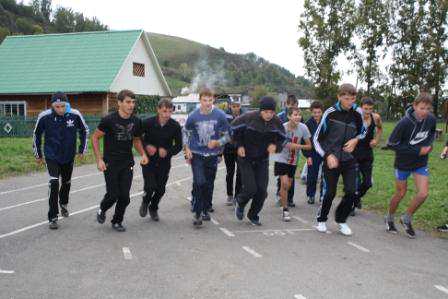 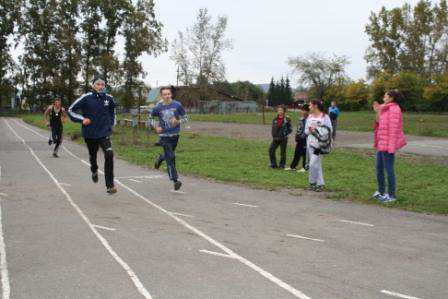 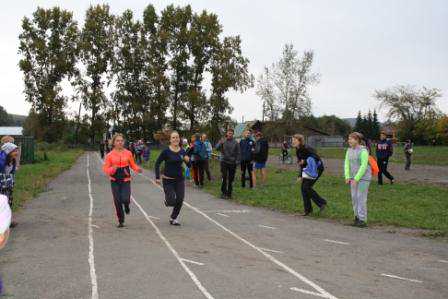 Турнир по волейболу на приз Героя Советского Союза Стренина Ф.М.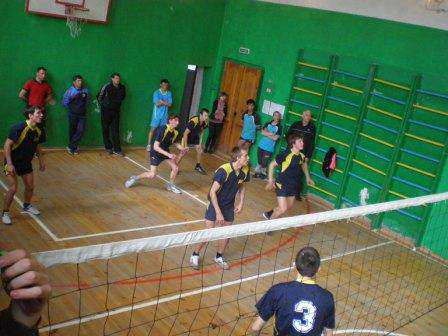 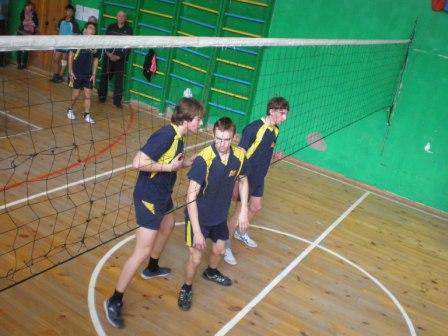 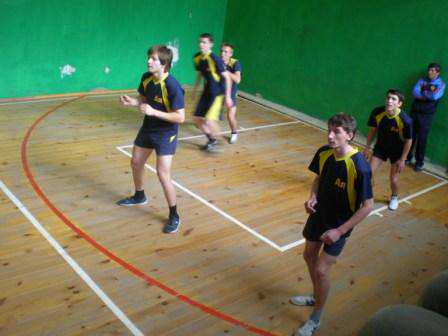 Встань в строй сильным.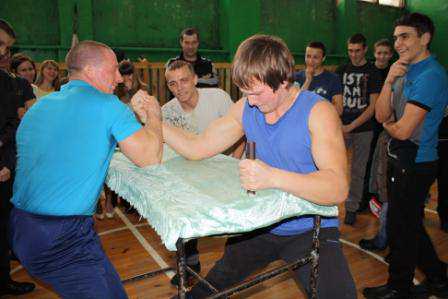 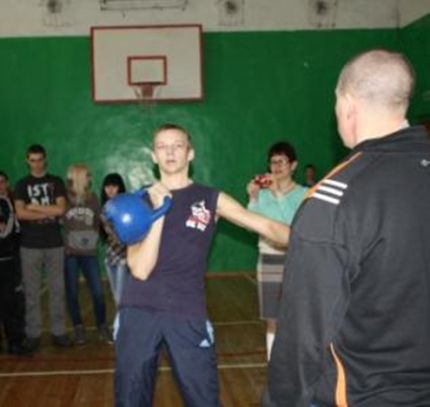 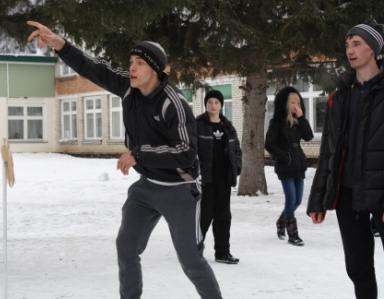 Краевая матчевая встреча по поисково-спасательным работам.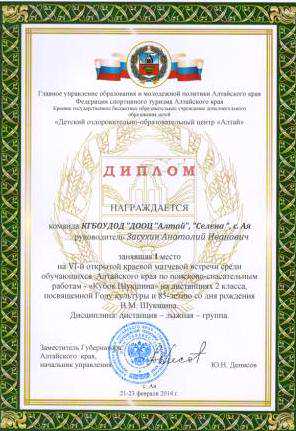 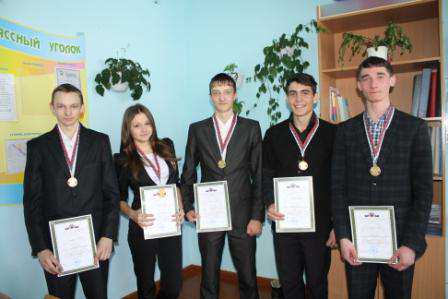 № п/пНазвание секции.Руководитель.Количество учащихся, посещавших секцию.1Волейбол (девушки, юноши) для учащихся 10-11 классовЗасухин А.И.14 человек2Волейбол (девочки) 6 класс Засухин А.И.10 человек3Общая физическая подготовка.Засухин А.И.12 человек.4Баскетбол.Кислов В.А.12 человек№ п/пНазвание соревнованийДата проведенияКол-во участников1Спортивный праздник «Здравствуй, школа!»Сентябрь295 чел.2Осенний легкоатлетический кроссСентябрь110 чел.3Соревнования по пионерболу Январь40 чел.4Стрельба из пневматической винтовкиФевраль100 чел.5Лыжные гонкиФевраль30 чел.6«Встань в строй сильным»Февраль50 чел.Спортивное мероприятие ФИ уч-сяУровеньРезультатОсенний лёгкоатлетический кросс в зачёт спартакиады СОШ Алтайского района.Потапов Максиммуниципальный1местоОсенний лёгкоатлетический кросс в зачёт спартакиады СОШ Алтайского района.Соколов Никитамуниципальный2 местоОсенний лёгкоатлетический кросс в зачёт спартакиады СОШ Алтайского района.Зуева Ленамуниципальный3 местоОсенний лёгкоатлетический кросс в зачёт спартакиады СОШ Алтайского района.Ершов Егормуниципальный1 местоОсенний лёгкоатлетический кросс в зачёт спартакиады СОШ Алтайского района.Шебалин РусланмуниципальныйместоТурнир по волейболу на призы Героя Советского Союза Коршунова П.К.Команда (Захарова Д., Якоби М., Шипилова Ю., Котельникова М., Ленкина Ю.)муниципальныйучастиеОткрытое первенство Майминской ДЮСША Республики Алтай по волейболу.Команда (Лопатин Д., Мордвинов С., Плотников М., Попов Ф., Абабков И., Потапов М.)межрегиональный2 местоСоревнования по волейболу в зачёт спартакиады СОШ Алтайского района.Команда (Захарова Д., Якоби М., Шипилова Ю., Котельникова М., Гуляева Д., Ленкина Ю., Жданова И., Шварц и., Аржанникова В.)муниципальный 3 местоСоревнования по волейболу в зачёт спартакиады СОШ Алтайского района.Команда (Лопатин Д., Мордвинов С., Плотников М., Попов Ф., Абабков И., Потапов М.)муниципальный 2 местоСоревнования по волейболу на приз Героя Советского Союза Стренина Ф.М.Команда (Захарова Д., Якоби М., Шипилова Ю., Котельникова М., Жданова И., Болотова Л.)региональный4 местоСоревнования по волейболу на приз Героя Советского Союза Стренина Ф.М.Команда (Лопатин Д., Мордвинов С., Плотников М., Попов Ф., Абабков И., Потапов М.)региональный4 местоСоревнования по волейболу в зачёт спартакиады СОШ Алтайского района (среди учащихся 2000-2001 года рождения)Команда девочек 6 класса.муниципальный 5 местоОтборочные краевые соревнования по зимнемуполиатлону.Власов Дмитрий, Волков Роман.зональные1 местоПервенство Республики Алтай по технике лыжного туризма.Команда школы (Лопатин Д., Якоби М., Власов Д., Абабков И., Плотников М.)межрегиональные2 местоПервенство Республики Алтай по технике лыжного туризма.Лопатин Денис (личный зачёт)Якоби Мария (личный зачёт)межрегиональный2 место1 местоРайонные соревнования по лыжам.Соколов НикитаВаженина Валериямуниципальные2 место3 местоРайонные соревнования по баскетболу в зачёт спартакиады СОШ Алтайского района.Команда девушек (Ленкина Ю., Котельникова М., Самусевич Л., Боброва С., Захарова Д.)муниципальный2 местоРайонные соревнования по баскетболу в зачёт спартакиады СОШ Алтайского района.Команда (Лопатин Д., Мордвинов С., Плотников М., Попов Ф., Абабков И., Потапов М., Ольгезер В.)муниципальный5 местоРайонные соревнования по лёгкой атлетике в зачёт спартакиады СОШ Алтайского района.Команда Айской СОШмуниципальный1 местоРайонные соревнования по лёгкой атлетике в зачёт спартакиады СОШ Алтайского района.Захарова Дианамуниципальный1 место и 3 местоРайонные соревнования по лёгкой атлетике в зачёт спартакиады СОШ Алтайского района.Котельникова Мирославамуниципальный3 местоРайонные соревнования по лёгкой атлетике в зачёт спартакиады СОШ Алтайского района.Журавлёва Женямуниципальный2 местоРайонные соревнования по лёгкой атлетике в зачёт спартакиады СОШ Алтайского района.Лопатин Денисмуниципальный1 место и 3 местоРайонные соревнования по лёгкой атлетике в зачёт спартакиады СОШ Алтайского района.Мордвинов Сашамуниципальный3 местоКраевые соревнования по технике лыжного туризма на кубок В.М.Шукшина.Команда школы (Лопатин Д., Плотников М., Абабков И., Якоби М., Власов Д.)региональный1 местоПервенство по шахматам в зачёт спартакиады СОШ Алтайского района.Антонов Ф., Овечкин А., Якунин И.,Ермолаева К.муниципальный2 местоПервенство по пионерболу в зачёт спартакиады СОШ Алтайского района.Команда школы (мальчики 3-4 класса)муниципальный5 местоXXVIII краевая зимняя олимпиада сельских спортсменов Алтайского края Власов ДмитрийрегиональныйучастиеПервенство «Весёлые старты» в зачёт спартакиады СОШ Алтайского района.Команда школы (3-4 классы)муниципальный5 местоКраевые отборочные соревнования по лёгкой атлетике. Захарова Дианарегиональныеучастие